บันทึกข้อความ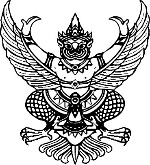 ส่วนราชการงานพัสดุ  ศูนย์การศึกษานอกระบบและการศึกษาตามอัธยาศัยอำเภอบ้านหมี่ที่ ศธ. 0210.6607/1111				วันที่  ๑7  มีนาคม  256๔เรื่อง รายงานผลการพิจารณาและขออนุมัติสั่งซื้อเรียน  ผู้อำนวยการศูนย์การศึกษานอกระบบและการศึกษาตามอัธยาศัยอำเภอบ้านหมี่			ตามที่ กศน.อำเภอบ้านหมี่ได้อนุมัติให้ดำเนินการจัดซื้อวัสดุ เพื่อใช้ในโครงการเกษตรทฤษฎีใหม่ สู่มรดกทางภูมิปัญญา จำนวน 10 รายการ ภายในวงเงิน ๔,200 บาท (สี่พันสองร้อยบาทถ้วน) โดยวิธีเฉพาะเจาะจงนั้น ขอรายงานผลการพิจารณา ดังนี้	เกณฑ์การพิจารณาผลการยื่นข้อเสนอครั้งนี้  พิจารณาตัดสินโดยใช้  หลักเกณฑ์ราคา  โดยราคาที่เสนอและราคาที่ตกลงซื้อหรือจ้าง เป็นราคารวมภาษีมูลค่าเพิ่มและภาษีอื่น ค่าขนส่ง ค่าจดทะเบียน และค่าใช้จ่ายอื่นๆ ทั้งปวงจึงเห็นสมควรจัดซื้อ จากผู้เสนอราคาดังกล่าว	จึงเรียนมาเพื่อโปรดพิจารณา หากเห็นชอบขอได้โปรดอนุมัติให้สั่งซื้อ จากผู้เสนอราคาดังกล่าว							ลงชื่อ...............................................เจ้าหน้าที่						                 (นางจรินทิพย์  ปัญญารุ่งศักดิ์)							ลงชื่อ........................................................   					                   (นางเยาวลักษณ์  ป้อมภกรรณ์สวัสดิ์)					                           ผู้อำนวยการ กศน.อำเภอบ้านหมี่รายการพิจารณารายชื่อผู้ยื่นข้อเสนอราคาที่เสนอราคาที่ตกลงจัดซื้อจัดซื้อวัสดุ โครงการเกษตรทฤษฎีใหม่ สู่มรดกทางภูมิปัญญา จำนวน 10 รายการ   ร้าน ปันแอนด์ปายนางเกษโกมล พานทอง1,630.-2,570.-1,630.-2,570.-รวมเป็นเงิน (สี่พันสองร้อยบาทถ้วน)รวมเป็นเงิน (สี่พันสองร้อยบาทถ้วน)รวมเป็นเงิน (สี่พันสองร้อยบาทถ้วน)๔,200.-